   UNIVERSIDADE DO ESTADO DE SANTA CATARINA – UDESC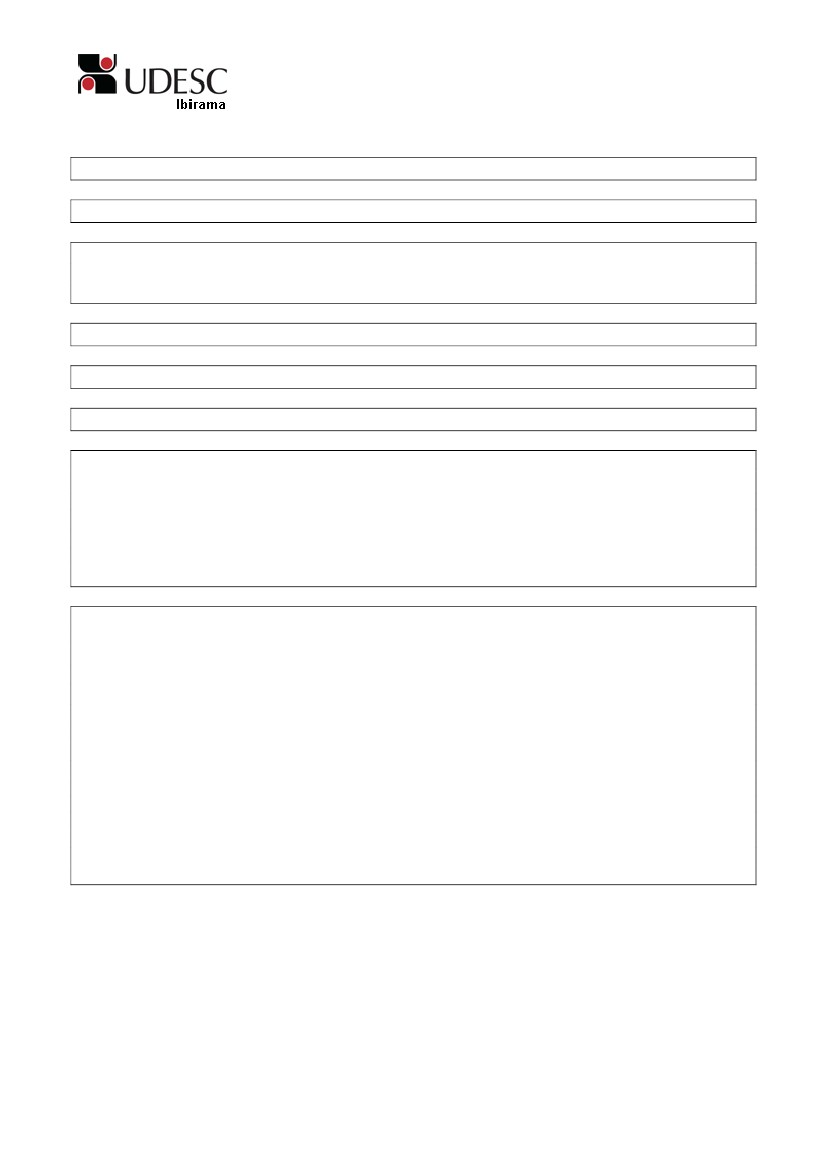 CENTRO DE ECAÇÃO SUPERIOR DO ALTO VALE DO ITAJAÍ – CEAVIPLANO DE ENSINODEPARTAMENTO: DSIDISCIPLINA: Desenho TécnicoPROFESSORA: Janaína Poffo PossamaiSIGLA: DTEE-MAIL: janapoffo@gmail.comCARGA HORÁRIA TOTAL: 54 horas TEORIA: 54CURSO(S): Bacharelado em Engenharia SanitáriaSEMESTRE/ANO: 2/2011PRÉ-REQUISITOS: -EMENTA:     Introdução ao desenho. Classificação do desenho técnico. Normas. Caligrafia técnica.Simbologia. Formatos padronizados. Legendas. Tipos de linhas. Sistemas de projeção. Vistasortográficas. Diferença entre 1 e 3 diedros. Esboços ortográficos. Cortes. Perspectivasaxonométricas. Esboços em perspectivas. Intersecção e desenvolvimento (planificação).Tubulação (canalização). Desenhos de conjunto e de detalhes.OBJETIVO GERAL DA DISCIPLINA     O aluno deverá ser capaz de interpretar e desenhar com instrumentos, perspectivas desólidos. Desenho topográfico. Sistema de abastecimento de água predial e industrial, desenhode instalações sanitárias urbanas e rurais, empregando as técnicas, convenções e normas deprojeto no desenho técnicoOBJETIVOS ESPECÍFICOS/DISCIPLINA:        - Desenvolver as técnicas de desenho com instrumentos observando sua utilização racional.        - Aplicar regras gerais de cotas e escalas.        - Desenhar e sombrear perspectivas de sólido.        - Desenhar vistas ortográficas, perspectivas isométricas e cavaleira dentro das convençõesestabelecidas pela ABNT.        - Conhecer os métodos de representação de canalização de hidrosanitárias, sua simbologia eaplicação.   UNIVERSIDADE DO ESTADO DE SANTA CATARINA – UDESC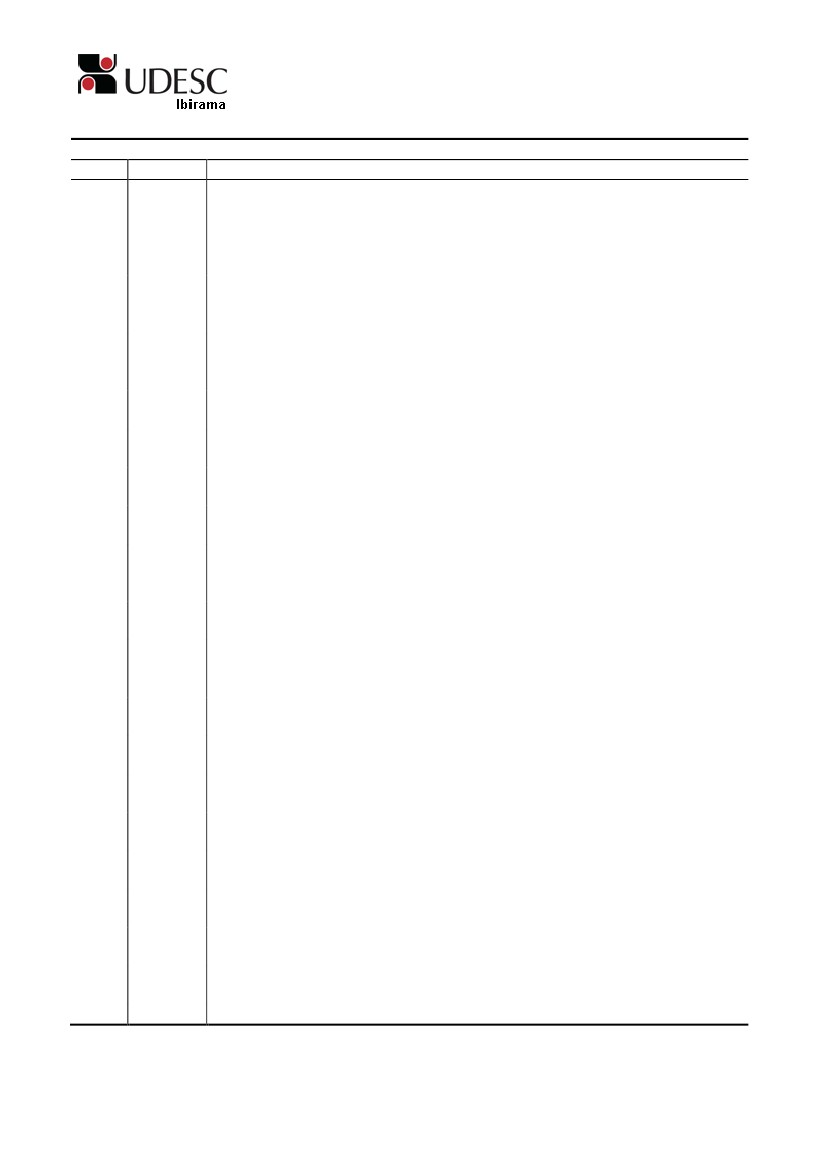 CENTRO DE ECAÇÃO SUPERIOR DO ALTO VALE DO ITAJAÍ – CEAVIAula 1Data04/08          CRONOGRAMA DE ATIVIDADES                                 ConteúdoApresentação da disciplina – cronograma das atividades e avaliação.Introdução ao desenho técnico e sua diferenciação para o desenho artístico.Aspectos gerais: escrita normalizada, tipos de linhas, folhas de desenho,legendas, margens e molduras.Verificação dos instrumentos de desenho e instruções de uso.Legendas e escalas. Desenho de polígonos com o uso dos instrumentos.Construções geométricas: bissetrizes,Circunferências e tangências.Trabalho 1Eixos de simetria e curvas cônicas.ExercíciosProva 1Projeções ortogonais. Sistemas de projeção. Apresentação dos quatro diedros.Estudo do diedro 1. Vistas principais e preferenciais.Estudo do diedro 3. Vistas principais e preferenciais.Comparação dos diedros 1 e 3. Vistas principais e preferenciais. Esboçosortográficos e leitura de uma projeção.ExercíciosProva 2Cortes, regras gerais.Vistas especiais e cotagem.Perspectiva. (Trabalho 2)TubulaçãoTubulaçãoProva 3Examesperpendiculareseparalelas.211/08318/084567825/0801/0908/0915/0922/0991029/0906/1011121314151617181913/1020/1027/1003/1110/1117/1124/1101/1208/12   UNIVERSIDADE DO ESTADO DE SANTA CATARINA – UDESC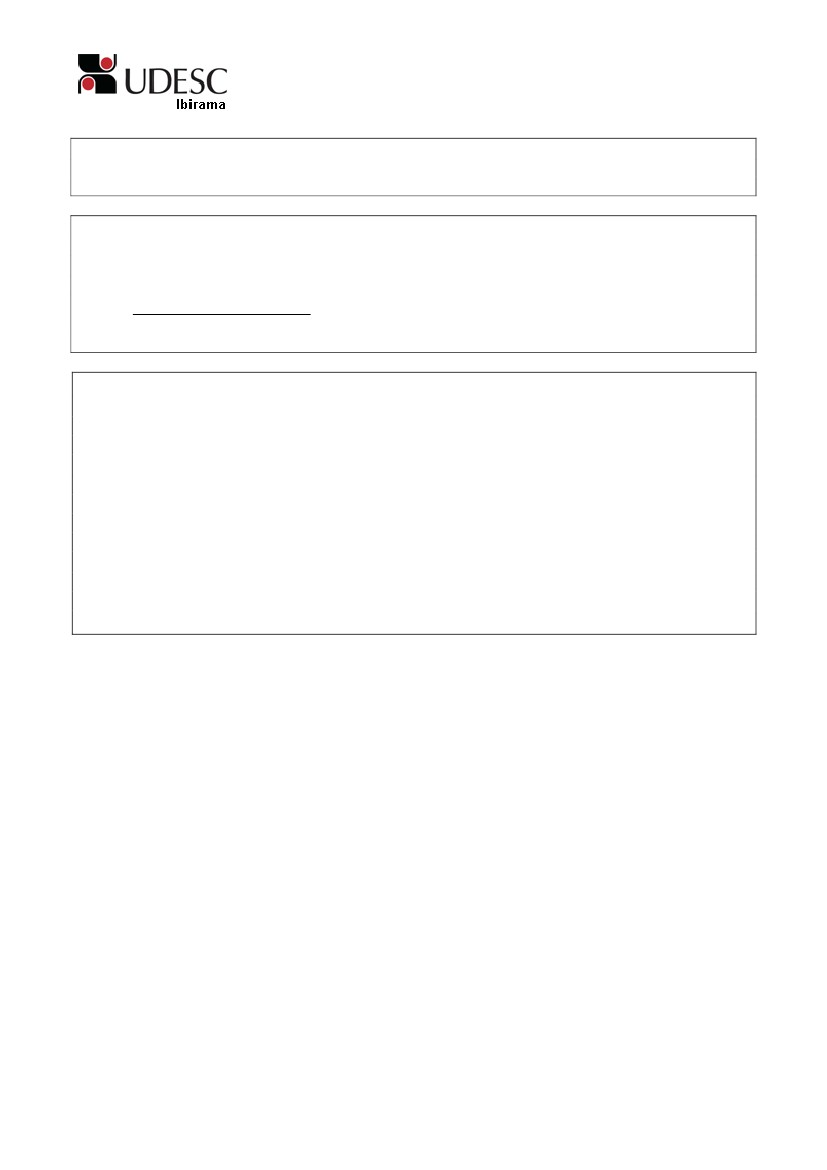 CENTRO DE ECAÇÃO SUPERIOR DO ALTO VALE DO ITAJAÍ – CEAVIMETODOLOGIA PROPOSTA:     O programa será desenvolvido através de aulas expositivas dialogadas, discussão de desenhos –construção e interpretação.AVALIAÇÃO:Serão utilizados os seguintes instrumentos de avaliação:- três provas individuais e escritas- dois trabalhosMédia:P1 P2 P3 0,5 T1 0,5 T2            4BIBLIOGRAFIA PRINCIPAL:FRENCH, Thomas Ewing,; VIERCK, Charles J. Desenho técnico e tecnologia gráfica. SãoPaulo: Globo, 2005.RIBEIRO, Cláudia Pimentel Bueno do Valle; PAPAZOGLOU, Rosarita Steil. Desenho técnicopara engenharias. Curitiba: Juruá Ed., 2008.BIBLIOGRAFIA DE APOIO:MANFE, Giovanni; POZZA, Rino; SCARATO, Giovani. Desenho técnico mecânico: cursocompleto para as escolas técnicas e ciclo básico das faculdades de engenharia. São Paulo: Hemus,2004.